SVT- 2BAC/SP-BIOf          ORIGINE ET PRODUCTION DE L’ATP         PROF : OUCHERGUE-LARBIEXERCICE-1 :Pour mettre en évidence les phénomènes productifs d’énergie chez la levure ; on propose les données suivantes :On prépare un milieu aérobie contenant des cellules de levure, du glucose ; puis on mesure la concentration du glucose, du dioxygène et du dioxyde du carbone dans le milieu. Les résultats obtenus sont représentés par les documents 1 et 2.-Le doc1 représente l’évolution de la concentration du glucose dans le milieu pendant les 10 premières minutes.-Le doc2 représente les résultats des mesures de la concentration de l’O2 et du CO2 dans le milieu.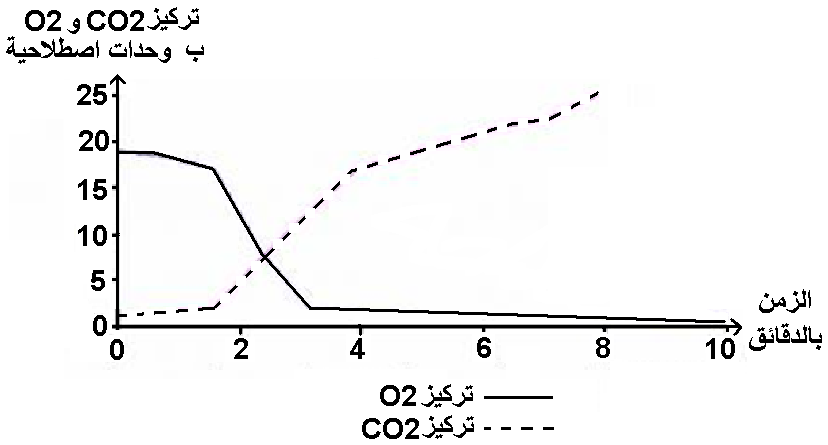 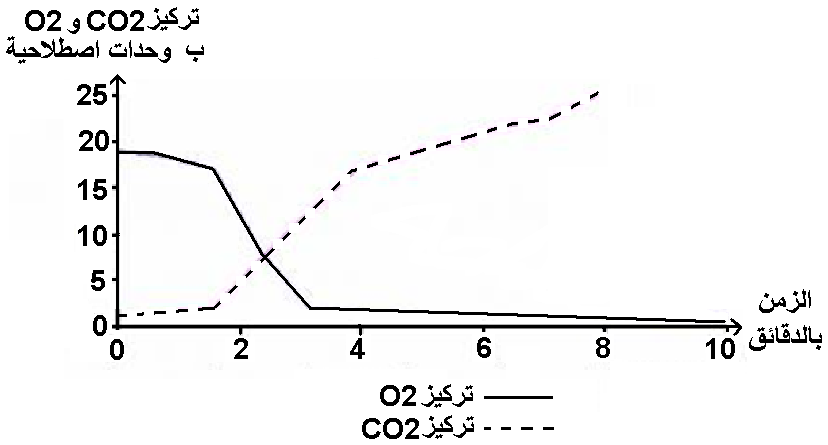 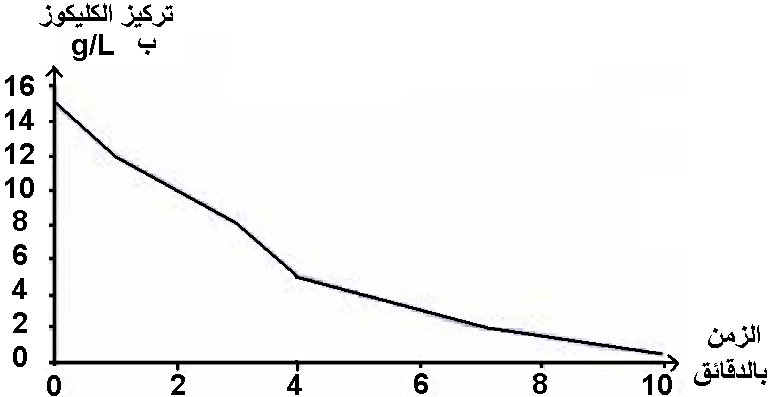 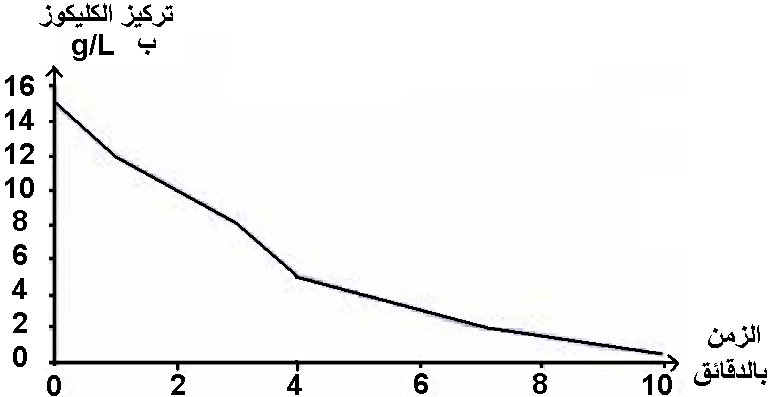 Analyser les docs 1 et 2.Interpréter les résultats obtenus dans les docs 1 et 2, puis écrire l’équation bilan du phénomène responsable de la production d’énergie chez les cellules de levure.En utilisant des sondes spéciales, on suit l’évolution des concentrations de l’O2, CO2, l’éthanol et du glucose dans un  milieu clos riche en glucose et contenant une suspension de levure. Le doc-3 représente les résultats obtenus.en utilisant le doc-3, interpréter les résultats obtenus. En déduire le phénomène responsable de la production d’énergie chez les cellules de levure après 200s puis écrire son équation bilan.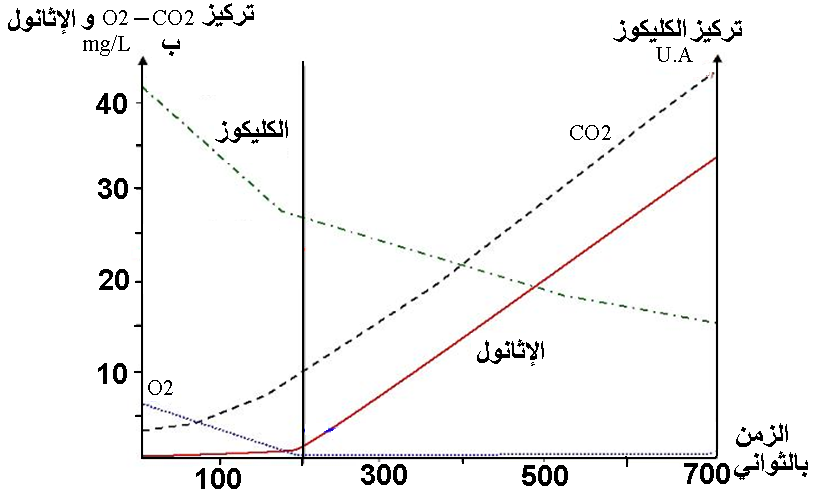 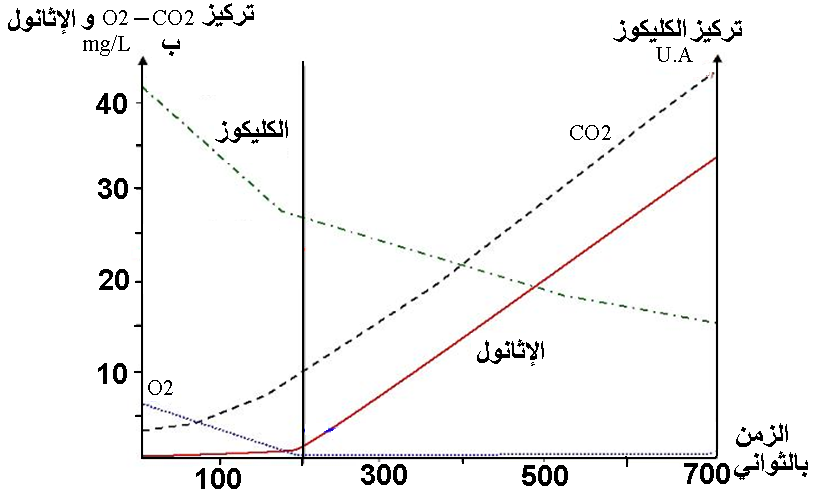 